PROPOSAL KEGIATANPENGABDIAN KEPADA MASYARAKATKERJASAMA DALAM NEGERI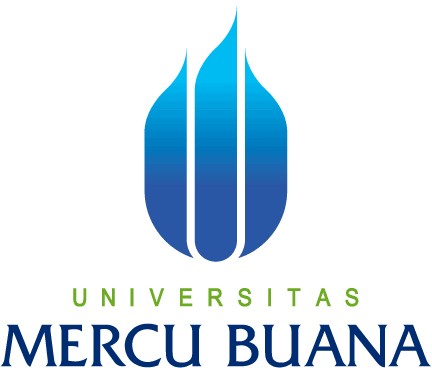 JUDUL PkMTIM PELAKSANA :Ketua(Nama ketua dan anggota tim, lengkap dengan gelar dan NIDN)Anggota(Nama ketua dan anggota tim, lengkap dengan gelar dan NIDN)BIDANG ILMU …………………UNIVERSITAS MERCU BUANATAHUNHALAMAN PENGESAHANKEGIATAN PkM KDNDAFTAR ISIDAFTAR GAMBARDAFTAR TABELLampiran 1 Biodata Ketua, Anggota dan Mitra Pengusul(yang sudah ditandatangani menggunakan format DIKTI)Lampiran 2 Gambaran Ipteks(Gambaran berisi uraian maksimal 500 kata menjelaskan gambaran IPTEKSs yang akan diimplentasikan di mitra sasaran. Dibuat dalam bentuk skematis, dilengkapi dengan Gambar/Foto dan narasi)Lampiran 3 Peta Lokasi Mitra Sasaran(Peta lokasi mitra sasaran berisikan gambar peta lokasi mitra yang dilengkapi dengan penjelasan jarak mitra sasaran dengan PT pengusul. Gambar peta yang dapat disisipkan dapat berupa JPG/PNG)1.a. Judul Pengusul PkM:b. Judul Penelitian Terdahulu:2.Ketua Pelaksana:a. Nama Lengkap:b. NIDN:c. Jabatan Fungsional:d. Fakultas/Program Studi:e. Nomor HP:f. Alamat surel (e-mail):………………….@mercubuana.ac.idg. Nomor Rekening:(Nama Bank – Nomor Rekening)3.Anggota Tim Pelaksana Dosen:a. Nama/NIDN Anggota I:b. Nama/NIDN Anggota II:c. Nama/NIDN Anggota III:d. Nama/NIDN Anggota IV:4.Mahasiswaa. Nama/NIM Mahasiswa I:b. Nama/NIM Mahasiswa II:c. Nama/NIM Mahasiswa III:d. Nama/NIM Mahasiswa IV:5.Lokasi Kegiatan6.MitraNama Instansi Mitra:Nama Ketua Mitra:Email Ketua Mitra:7.Jangka Waktu Pelaksanaan:…. Bulan8.Biaya yang diperlukan Sumber dari LPPM UMB:Rp. 5.000.000,- Sumber lain (inkind):Rp.         Jumlah:Rp.Jakarta, Tanggal-Bulan_TahunMengetahui,Dekan ……………Ketua Pelaksana(Nama dan Gelar)(Nama dan Gelar)NIKNIK.Menyetujui,Menyetujui,Menyetujui,KetuaLembaga Penelitian dan Pengabdian Masyarakat(Dafit Feriyanto, ST., M.Eng., Ph.D)NIK. 118900633KetuaLembaga Penelitian dan Pengabdian Masyarakat(Dafit Feriyanto, ST., M.Eng., Ph.D)NIK. 118900633KetuaLembaga Penelitian dan Pengabdian Masyarakat(Dafit Feriyanto, ST., M.Eng., Ph.D)NIK. 118900633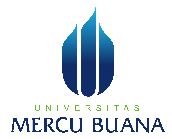 Isian Substansi ProposalSKEMA Kerjasama Dalam Negeri – Pengabdian Kepada MasyarakatPetunjuk:Pengusul hanya diperkenankan mengisi di tempat yang telah disediakan sesuai dengan petunjuk pengisian dan tidak diperkenankan melakukan modifikasi template atau penghapusan di setiap bagianJUDULJUDULJUDULJUDULJUDULTuliskan Judul UsulanTuliskan Judul UsulanTuliskan Judul UsulanTuliskan Judul UsulanTuliskan Judul Usulan…………………………………………………………………………………………………………………..…………………………………………………………………………………………………………………..…………………………………………………………………………………………………………………..…………………………………………………………………………………………………………………..…………………………………………………………………………………………………………………..…………………………………………………………………………………………………………………..…………………………………………………………………………………………………………………..…………………………………………………………………………………………………………………..…………………………………………………………………………………………………………………..…………………………………………………………………………………………………………………..RINGKASANRINGKASANRINGKASANRINGKASANRINGKASANRingkasan tidak lebih dari 300 kata yang berisi urgensi, tujuan, dan luaran yang ditargetkan.Ringkasan tidak lebih dari 300 kata yang berisi urgensi, tujuan, dan luaran yang ditargetkan.Ringkasan tidak lebih dari 300 kata yang berisi urgensi, tujuan, dan luaran yang ditargetkan.Ringkasan tidak lebih dari 300 kata yang berisi urgensi, tujuan, dan luaran yang ditargetkan.Ringkasan tidak lebih dari 300 kata yang berisi urgensi, tujuan, dan luaran yang ditargetkan.…………………………………………………………………………………………………………………..…………………………………………………………………………………………………………………..…………………………………………………………………………………………………………………..…………………………………………………………………………………………………………………..…………………………………………………………………………………………………………………..…………………………………………………………………………………………………………………..…………………………………………………………………………………………………………………..…………………………………………………………………………………………………………………..…………………………………………………………………………………………………………………..…………………………………………………………………………………………………………………..KATA KUNCIKATA KUNCIKATA KUNCIKATA KUNCIKATA KUNCIKata kunci maksimal 5 kata, dipisahkan dengan tanda semikolon (;)Kata kunci maksimal 5 kata, dipisahkan dengan tanda semikolon (;)Kata kunci maksimal 5 kata, dipisahkan dengan tanda semikolon (;)Kata kunci maksimal 5 kata, dipisahkan dengan tanda semikolon (;)Kata kunci maksimal 5 kata, dipisahkan dengan tanda semikolon (;)…………………………………………………………………………………………………………………..…………………………………………………………………………………………………………………..…………………………………………………………………………………………………………………..…………………………………………………………………………………………………………………..…………………………………………………………………………………………………………………..…………………………………………………………………………………………………………………..…………………………………………………………………………………………………………………..…………………………………………………………………………………………………………………..…………………………………………………………………………………………………………………..…………………………………………………………………………………………………………………..PendahuluanPendahuluanPendahuluanPendahuluanPendahuluanPendahuluan tidak lebih dari 1.500 kata yang berisi analisis situasi dan permasalahan mitra yang akan diselesaikan. Uraian analisis situasi dibuat secara komprehensif agar dapat menggambarkan secara lengkap kondisi mitra. Analisis situasi dijelaskan dengan berdasarkan kondisi eksisting dari mitra/masyarakat yang akan diberdayakan, didukung dengan profil mitra dengan data dan gambar yang informatif. Khususnya untuk mitra yang bergerak di bidang ekonomi dan belajar berwirausaha. Kondisi eksisting dibuat secara lengkap hulu dan hilir usahanya. Tujuan kegiatan dan kaitannya dengan MBKM, IKU, dan fokus pengabdian perlu diuraikan. Peta jalan (roadmap) PkM 5 tahun ke depan diuraikan dan diulas kesesuaian proposal PkM dengan Rencana Induk Pengabdian Kepada Masyarakat (RIPkM) UMB, khususnya dalam hal Peta Jalan PkM (roadmap). Pelaksana menentukan bidang unggulan dan topik yang relevan dengan roadmap. Dengan demikian PkM dapat menjelaskan sinergi antar kelompok PkM untuk menghasilkan solusi permasalahan yang ada pada masyarakat.Pendahuluan tidak lebih dari 1.500 kata yang berisi analisis situasi dan permasalahan mitra yang akan diselesaikan. Uraian analisis situasi dibuat secara komprehensif agar dapat menggambarkan secara lengkap kondisi mitra. Analisis situasi dijelaskan dengan berdasarkan kondisi eksisting dari mitra/masyarakat yang akan diberdayakan, didukung dengan profil mitra dengan data dan gambar yang informatif. Khususnya untuk mitra yang bergerak di bidang ekonomi dan belajar berwirausaha. Kondisi eksisting dibuat secara lengkap hulu dan hilir usahanya. Tujuan kegiatan dan kaitannya dengan MBKM, IKU, dan fokus pengabdian perlu diuraikan. Peta jalan (roadmap) PkM 5 tahun ke depan diuraikan dan diulas kesesuaian proposal PkM dengan Rencana Induk Pengabdian Kepada Masyarakat (RIPkM) UMB, khususnya dalam hal Peta Jalan PkM (roadmap). Pelaksana menentukan bidang unggulan dan topik yang relevan dengan roadmap. Dengan demikian PkM dapat menjelaskan sinergi antar kelompok PkM untuk menghasilkan solusi permasalahan yang ada pada masyarakat.Pendahuluan tidak lebih dari 1.500 kata yang berisi analisis situasi dan permasalahan mitra yang akan diselesaikan. Uraian analisis situasi dibuat secara komprehensif agar dapat menggambarkan secara lengkap kondisi mitra. Analisis situasi dijelaskan dengan berdasarkan kondisi eksisting dari mitra/masyarakat yang akan diberdayakan, didukung dengan profil mitra dengan data dan gambar yang informatif. Khususnya untuk mitra yang bergerak di bidang ekonomi dan belajar berwirausaha. Kondisi eksisting dibuat secara lengkap hulu dan hilir usahanya. Tujuan kegiatan dan kaitannya dengan MBKM, IKU, dan fokus pengabdian perlu diuraikan. Peta jalan (roadmap) PkM 5 tahun ke depan diuraikan dan diulas kesesuaian proposal PkM dengan Rencana Induk Pengabdian Kepada Masyarakat (RIPkM) UMB, khususnya dalam hal Peta Jalan PkM (roadmap). Pelaksana menentukan bidang unggulan dan topik yang relevan dengan roadmap. Dengan demikian PkM dapat menjelaskan sinergi antar kelompok PkM untuk menghasilkan solusi permasalahan yang ada pada masyarakat.Pendahuluan tidak lebih dari 1.500 kata yang berisi analisis situasi dan permasalahan mitra yang akan diselesaikan. Uraian analisis situasi dibuat secara komprehensif agar dapat menggambarkan secara lengkap kondisi mitra. Analisis situasi dijelaskan dengan berdasarkan kondisi eksisting dari mitra/masyarakat yang akan diberdayakan, didukung dengan profil mitra dengan data dan gambar yang informatif. Khususnya untuk mitra yang bergerak di bidang ekonomi dan belajar berwirausaha. Kondisi eksisting dibuat secara lengkap hulu dan hilir usahanya. Tujuan kegiatan dan kaitannya dengan MBKM, IKU, dan fokus pengabdian perlu diuraikan. Peta jalan (roadmap) PkM 5 tahun ke depan diuraikan dan diulas kesesuaian proposal PkM dengan Rencana Induk Pengabdian Kepada Masyarakat (RIPkM) UMB, khususnya dalam hal Peta Jalan PkM (roadmap). Pelaksana menentukan bidang unggulan dan topik yang relevan dengan roadmap. Dengan demikian PkM dapat menjelaskan sinergi antar kelompok PkM untuk menghasilkan solusi permasalahan yang ada pada masyarakat.Pendahuluan tidak lebih dari 1.500 kata yang berisi analisis situasi dan permasalahan mitra yang akan diselesaikan. Uraian analisis situasi dibuat secara komprehensif agar dapat menggambarkan secara lengkap kondisi mitra. Analisis situasi dijelaskan dengan berdasarkan kondisi eksisting dari mitra/masyarakat yang akan diberdayakan, didukung dengan profil mitra dengan data dan gambar yang informatif. Khususnya untuk mitra yang bergerak di bidang ekonomi dan belajar berwirausaha. Kondisi eksisting dibuat secara lengkap hulu dan hilir usahanya. Tujuan kegiatan dan kaitannya dengan MBKM, IKU, dan fokus pengabdian perlu diuraikan. Peta jalan (roadmap) PkM 5 tahun ke depan diuraikan dan diulas kesesuaian proposal PkM dengan Rencana Induk Pengabdian Kepada Masyarakat (RIPkM) UMB, khususnya dalam hal Peta Jalan PkM (roadmap). Pelaksana menentukan bidang unggulan dan topik yang relevan dengan roadmap. Dengan demikian PkM dapat menjelaskan sinergi antar kelompok PkM untuk menghasilkan solusi permasalahan yang ada pada masyarakat.…………………………………………………………………………………………………………………..…………………………………………………………………………………………………………………..…………………………………………………………………………………………………………………..…………………………………………………………………………………………………………………..…………………………………………………………………………………………………………………..…………………………………………………………………………………………………………………..…………………………………………………………………………………………………………………..…………………………………………………………………………………………………………………..…………………………………………………………………………………………………………………..………………………………………………………………………………………………………………….. Permasalahan dan Solusi Permasalahan dan Solusi Permasalahan dan Solusi Permasalahan dan Solusi Permasalahan dan SolusiC.1. Permasalahan PrioritasC.1. Permasalahan PrioritasC.1. Permasalahan PrioritasC.1. Permasalahan PrioritasC.1. Permasalahan PrioritasPermasalahan prioritas maksimum terdiri atas 500 kata yang berisi uraian yang akan ditangani minimal 2 (dua) bidang/aspek kegiatan. Untuk masyarakat produktif secara ekonomi dan calon wirausaha baru meliputi bidang produksi, manajemen usaha dan pemasaran (hulu hilir usaha). Untuk kelompok masyarakat non produktif (masyarakat umum) maka permasalahannya sesuai dengan kebutuhan kelompok tersebut, seperti peningkatan pelayanan, peningkatan ketentraman masyarakat, memperbaiki/membantu fasilitas layanan dalam segala bidang, seperti bidang sosial, budaya, ekonomi, keamanan, kesehatan, pendidikan, hukum, dan berbagai permasalahan lainnya secara komprehensif. Prioritas permasalahan dibuat secara spesifik. Tujuan kegiatan dan kaitannya dengan IKU dan fokus pengabdian perlu diuraikan.Permasalahan prioritas maksimum terdiri atas 500 kata yang berisi uraian yang akan ditangani minimal 2 (dua) bidang/aspek kegiatan. Untuk masyarakat produktif secara ekonomi dan calon wirausaha baru meliputi bidang produksi, manajemen usaha dan pemasaran (hulu hilir usaha). Untuk kelompok masyarakat non produktif (masyarakat umum) maka permasalahannya sesuai dengan kebutuhan kelompok tersebut, seperti peningkatan pelayanan, peningkatan ketentraman masyarakat, memperbaiki/membantu fasilitas layanan dalam segala bidang, seperti bidang sosial, budaya, ekonomi, keamanan, kesehatan, pendidikan, hukum, dan berbagai permasalahan lainnya secara komprehensif. Prioritas permasalahan dibuat secara spesifik. Tujuan kegiatan dan kaitannya dengan IKU dan fokus pengabdian perlu diuraikan.Permasalahan prioritas maksimum terdiri atas 500 kata yang berisi uraian yang akan ditangani minimal 2 (dua) bidang/aspek kegiatan. Untuk masyarakat produktif secara ekonomi dan calon wirausaha baru meliputi bidang produksi, manajemen usaha dan pemasaran (hulu hilir usaha). Untuk kelompok masyarakat non produktif (masyarakat umum) maka permasalahannya sesuai dengan kebutuhan kelompok tersebut, seperti peningkatan pelayanan, peningkatan ketentraman masyarakat, memperbaiki/membantu fasilitas layanan dalam segala bidang, seperti bidang sosial, budaya, ekonomi, keamanan, kesehatan, pendidikan, hukum, dan berbagai permasalahan lainnya secara komprehensif. Prioritas permasalahan dibuat secara spesifik. Tujuan kegiatan dan kaitannya dengan IKU dan fokus pengabdian perlu diuraikan.Permasalahan prioritas maksimum terdiri atas 500 kata yang berisi uraian yang akan ditangani minimal 2 (dua) bidang/aspek kegiatan. Untuk masyarakat produktif secara ekonomi dan calon wirausaha baru meliputi bidang produksi, manajemen usaha dan pemasaran (hulu hilir usaha). Untuk kelompok masyarakat non produktif (masyarakat umum) maka permasalahannya sesuai dengan kebutuhan kelompok tersebut, seperti peningkatan pelayanan, peningkatan ketentraman masyarakat, memperbaiki/membantu fasilitas layanan dalam segala bidang, seperti bidang sosial, budaya, ekonomi, keamanan, kesehatan, pendidikan, hukum, dan berbagai permasalahan lainnya secara komprehensif. Prioritas permasalahan dibuat secara spesifik. Tujuan kegiatan dan kaitannya dengan IKU dan fokus pengabdian perlu diuraikan.Permasalahan prioritas maksimum terdiri atas 500 kata yang berisi uraian yang akan ditangani minimal 2 (dua) bidang/aspek kegiatan. Untuk masyarakat produktif secara ekonomi dan calon wirausaha baru meliputi bidang produksi, manajemen usaha dan pemasaran (hulu hilir usaha). Untuk kelompok masyarakat non produktif (masyarakat umum) maka permasalahannya sesuai dengan kebutuhan kelompok tersebut, seperti peningkatan pelayanan, peningkatan ketentraman masyarakat, memperbaiki/membantu fasilitas layanan dalam segala bidang, seperti bidang sosial, budaya, ekonomi, keamanan, kesehatan, pendidikan, hukum, dan berbagai permasalahan lainnya secara komprehensif. Prioritas permasalahan dibuat secara spesifik. Tujuan kegiatan dan kaitannya dengan IKU dan fokus pengabdian perlu diuraikan.…………………………………………………………………………………………………………………..…………………………………………………………………………………………………………………..…………………………………………………………………………………………………………………..…………………………………………………………………………………………………………………..…………………………………………………………………………………………………………………..…………………………………………………………………………………………………………………..…………………………………………………………………………………………………………………..…………………………………………………………………………………………………………………..…………………………………………………………………………………………………………………..…………………………………………………………………………………………………………………..C.2. SolusiC.2. SolusiC.2. SolusiC.2. SolusiC.2. SolusiSolusi permasalahan maksimum terdiri atas 1.500 kata yang berisi uraian semua solusi yang ditawarkan untuk menyelesaikan permasalahan yang dihadapi. Deskripsi lengkap bagian solusi permasalahan memuat hal-hal berikut.Tuliskan semua solusi yang ditawarkan untuk menyelesaikan permasalahan yang dihadapi mitra secara sistematis sesuai dengan prioritas permasalahan. Solusi harus terkait betul dengan permasalahan prioritas mitra.Tuliskan target luaran yang akan dihasilkan dari masing-masing solusi tersebut baik dalam segi produksi maupun manajemen usaha (untuk mitra ekonomi produktif/mengarah ke ekonomi produktif) atau sesuai dengan solusi spesifik atas permasalahan yang dihadapi mitra dari kelompok masyarakat yang tidak produktif secara ekonomi/sosial.Setiap solusi mempunyai target penyelesaian luaran tersendiri/indikator capaian dan sedapat mungkin terukur atau dapat dikuantitatifkan dan tuangkan dalam bentuk tabel.Uraian hasil riset tim pengusul atau peneliti yang berkaitan dengan kegiatan yang akan dilaksanakan, akan memiliki nilai tambah.Solusi permasalahan maksimum terdiri atas 1.500 kata yang berisi uraian semua solusi yang ditawarkan untuk menyelesaikan permasalahan yang dihadapi. Deskripsi lengkap bagian solusi permasalahan memuat hal-hal berikut.Tuliskan semua solusi yang ditawarkan untuk menyelesaikan permasalahan yang dihadapi mitra secara sistematis sesuai dengan prioritas permasalahan. Solusi harus terkait betul dengan permasalahan prioritas mitra.Tuliskan target luaran yang akan dihasilkan dari masing-masing solusi tersebut baik dalam segi produksi maupun manajemen usaha (untuk mitra ekonomi produktif/mengarah ke ekonomi produktif) atau sesuai dengan solusi spesifik atas permasalahan yang dihadapi mitra dari kelompok masyarakat yang tidak produktif secara ekonomi/sosial.Setiap solusi mempunyai target penyelesaian luaran tersendiri/indikator capaian dan sedapat mungkin terukur atau dapat dikuantitatifkan dan tuangkan dalam bentuk tabel.Uraian hasil riset tim pengusul atau peneliti yang berkaitan dengan kegiatan yang akan dilaksanakan, akan memiliki nilai tambah.Solusi permasalahan maksimum terdiri atas 1.500 kata yang berisi uraian semua solusi yang ditawarkan untuk menyelesaikan permasalahan yang dihadapi. Deskripsi lengkap bagian solusi permasalahan memuat hal-hal berikut.Tuliskan semua solusi yang ditawarkan untuk menyelesaikan permasalahan yang dihadapi mitra secara sistematis sesuai dengan prioritas permasalahan. Solusi harus terkait betul dengan permasalahan prioritas mitra.Tuliskan target luaran yang akan dihasilkan dari masing-masing solusi tersebut baik dalam segi produksi maupun manajemen usaha (untuk mitra ekonomi produktif/mengarah ke ekonomi produktif) atau sesuai dengan solusi spesifik atas permasalahan yang dihadapi mitra dari kelompok masyarakat yang tidak produktif secara ekonomi/sosial.Setiap solusi mempunyai target penyelesaian luaran tersendiri/indikator capaian dan sedapat mungkin terukur atau dapat dikuantitatifkan dan tuangkan dalam bentuk tabel.Uraian hasil riset tim pengusul atau peneliti yang berkaitan dengan kegiatan yang akan dilaksanakan, akan memiliki nilai tambah.Solusi permasalahan maksimum terdiri atas 1.500 kata yang berisi uraian semua solusi yang ditawarkan untuk menyelesaikan permasalahan yang dihadapi. Deskripsi lengkap bagian solusi permasalahan memuat hal-hal berikut.Tuliskan semua solusi yang ditawarkan untuk menyelesaikan permasalahan yang dihadapi mitra secara sistematis sesuai dengan prioritas permasalahan. Solusi harus terkait betul dengan permasalahan prioritas mitra.Tuliskan target luaran yang akan dihasilkan dari masing-masing solusi tersebut baik dalam segi produksi maupun manajemen usaha (untuk mitra ekonomi produktif/mengarah ke ekonomi produktif) atau sesuai dengan solusi spesifik atas permasalahan yang dihadapi mitra dari kelompok masyarakat yang tidak produktif secara ekonomi/sosial.Setiap solusi mempunyai target penyelesaian luaran tersendiri/indikator capaian dan sedapat mungkin terukur atau dapat dikuantitatifkan dan tuangkan dalam bentuk tabel.Uraian hasil riset tim pengusul atau peneliti yang berkaitan dengan kegiatan yang akan dilaksanakan, akan memiliki nilai tambah.Solusi permasalahan maksimum terdiri atas 1.500 kata yang berisi uraian semua solusi yang ditawarkan untuk menyelesaikan permasalahan yang dihadapi. Deskripsi lengkap bagian solusi permasalahan memuat hal-hal berikut.Tuliskan semua solusi yang ditawarkan untuk menyelesaikan permasalahan yang dihadapi mitra secara sistematis sesuai dengan prioritas permasalahan. Solusi harus terkait betul dengan permasalahan prioritas mitra.Tuliskan target luaran yang akan dihasilkan dari masing-masing solusi tersebut baik dalam segi produksi maupun manajemen usaha (untuk mitra ekonomi produktif/mengarah ke ekonomi produktif) atau sesuai dengan solusi spesifik atas permasalahan yang dihadapi mitra dari kelompok masyarakat yang tidak produktif secara ekonomi/sosial.Setiap solusi mempunyai target penyelesaian luaran tersendiri/indikator capaian dan sedapat mungkin terukur atau dapat dikuantitatifkan dan tuangkan dalam bentuk tabel.Uraian hasil riset tim pengusul atau peneliti yang berkaitan dengan kegiatan yang akan dilaksanakan, akan memiliki nilai tambah.…………………………………………………………………………………………………………………..…………………………………………………………………………………………………………………..…………………………………………………………………………………………………………………..…………………………………………………………………………………………………………………..…………………………………………………………………………………………………………………..…………………………………………………………………………………………………………………..…………………………………………………………………………………………………………………..…………………………………………………………………………………………………………………..…………………………………………………………………………………………………………………..…………………………………………………………………………………………………………………..…………………………………………………………………………………………………………………..…………………………………………………………………………………………………………………..…………………………………………………………………………………………………………………..…………………………………………………………………………………………………………………..…………………………………………………………………………………………………………………..…………………………………………………………………………………………………………………..…………………………………………………………………………………………………………………..…………………………………………………………………………………………………………………..…………………………………………………………………………………………………………………..…………………………………………………………………………………………………………………..MetodeMetodeMetodeMetodeMetodeMetode pelaksanaan maksimal terdiri atas 1.500 kata yang menjelaskan tahapan atau langkahlangkah dalam melaksanakan solusi yang ditawarkan untuk mengatasi permasalahan mitra. Deskripsi lengkap bagian metode pelaksanaan untuk mengatasi permasalahan sesuai tahapan berikut.Untuk Mitra yang bergerak di bidang ekonomi produktif dan mengarah ke ekonomi produktif, maka metode pelaksanaan kegiatan terkait dengan tahapan pada minimal 2 (dua) bidang permasalahan yang berbeda yang ditangani pada mitra, seperti:Permasalahan dalam bidang produksi.Permasalahan dalam bidang manajemen.Permasalahan dalam bidang pemasaran, dan lain-lain.Untuk Mitra yang tidak produktif secara ekonomi/sosial minimal 2 (dua) bidang permasalahan, nyatakan tahapan atau langkah-langkah pelaksanaan pengabdian yang ditempuh guna melaksanakan solusi atas permasalahan spesifik yang dihadapi oleh mitra. Pelaksanaan solusi tersebut dibuat secara sistematis yang meliputi layanan kesehatan, pendidikan, keamanan, konflik sosial, kepemilikan lahan, kebutuhan air bersih, buta aksara dan lain-lain.			Uraikan bagaimana partisipasi mitra dalam pelaksanaan program.Uraikan bagaimana evaluasi pelaksanaan program dan keberlanjutan program di lapangan setelah kegiatan selesai dilaksanakan.Uraikan peran dan tugas dari masing-masing anggota tim sesuai dengan kompetensinya dan penugasan mahasiswa.Uraikan potensi rekognisi SKS bagi mahasiswa yang dilibatkan.Metode pelaksanaan maksimal terdiri atas 1.500 kata yang menjelaskan tahapan atau langkahlangkah dalam melaksanakan solusi yang ditawarkan untuk mengatasi permasalahan mitra. Deskripsi lengkap bagian metode pelaksanaan untuk mengatasi permasalahan sesuai tahapan berikut.Untuk Mitra yang bergerak di bidang ekonomi produktif dan mengarah ke ekonomi produktif, maka metode pelaksanaan kegiatan terkait dengan tahapan pada minimal 2 (dua) bidang permasalahan yang berbeda yang ditangani pada mitra, seperti:Permasalahan dalam bidang produksi.Permasalahan dalam bidang manajemen.Permasalahan dalam bidang pemasaran, dan lain-lain.Untuk Mitra yang tidak produktif secara ekonomi/sosial minimal 2 (dua) bidang permasalahan, nyatakan tahapan atau langkah-langkah pelaksanaan pengabdian yang ditempuh guna melaksanakan solusi atas permasalahan spesifik yang dihadapi oleh mitra. Pelaksanaan solusi tersebut dibuat secara sistematis yang meliputi layanan kesehatan, pendidikan, keamanan, konflik sosial, kepemilikan lahan, kebutuhan air bersih, buta aksara dan lain-lain.			Uraikan bagaimana partisipasi mitra dalam pelaksanaan program.Uraikan bagaimana evaluasi pelaksanaan program dan keberlanjutan program di lapangan setelah kegiatan selesai dilaksanakan.Uraikan peran dan tugas dari masing-masing anggota tim sesuai dengan kompetensinya dan penugasan mahasiswa.Uraikan potensi rekognisi SKS bagi mahasiswa yang dilibatkan.Metode pelaksanaan maksimal terdiri atas 1.500 kata yang menjelaskan tahapan atau langkahlangkah dalam melaksanakan solusi yang ditawarkan untuk mengatasi permasalahan mitra. Deskripsi lengkap bagian metode pelaksanaan untuk mengatasi permasalahan sesuai tahapan berikut.Untuk Mitra yang bergerak di bidang ekonomi produktif dan mengarah ke ekonomi produktif, maka metode pelaksanaan kegiatan terkait dengan tahapan pada minimal 2 (dua) bidang permasalahan yang berbeda yang ditangani pada mitra, seperti:Permasalahan dalam bidang produksi.Permasalahan dalam bidang manajemen.Permasalahan dalam bidang pemasaran, dan lain-lain.Untuk Mitra yang tidak produktif secara ekonomi/sosial minimal 2 (dua) bidang permasalahan, nyatakan tahapan atau langkah-langkah pelaksanaan pengabdian yang ditempuh guna melaksanakan solusi atas permasalahan spesifik yang dihadapi oleh mitra. Pelaksanaan solusi tersebut dibuat secara sistematis yang meliputi layanan kesehatan, pendidikan, keamanan, konflik sosial, kepemilikan lahan, kebutuhan air bersih, buta aksara dan lain-lain.			Uraikan bagaimana partisipasi mitra dalam pelaksanaan program.Uraikan bagaimana evaluasi pelaksanaan program dan keberlanjutan program di lapangan setelah kegiatan selesai dilaksanakan.Uraikan peran dan tugas dari masing-masing anggota tim sesuai dengan kompetensinya dan penugasan mahasiswa.Uraikan potensi rekognisi SKS bagi mahasiswa yang dilibatkan.Metode pelaksanaan maksimal terdiri atas 1.500 kata yang menjelaskan tahapan atau langkahlangkah dalam melaksanakan solusi yang ditawarkan untuk mengatasi permasalahan mitra. Deskripsi lengkap bagian metode pelaksanaan untuk mengatasi permasalahan sesuai tahapan berikut.Untuk Mitra yang bergerak di bidang ekonomi produktif dan mengarah ke ekonomi produktif, maka metode pelaksanaan kegiatan terkait dengan tahapan pada minimal 2 (dua) bidang permasalahan yang berbeda yang ditangani pada mitra, seperti:Permasalahan dalam bidang produksi.Permasalahan dalam bidang manajemen.Permasalahan dalam bidang pemasaran, dan lain-lain.Untuk Mitra yang tidak produktif secara ekonomi/sosial minimal 2 (dua) bidang permasalahan, nyatakan tahapan atau langkah-langkah pelaksanaan pengabdian yang ditempuh guna melaksanakan solusi atas permasalahan spesifik yang dihadapi oleh mitra. Pelaksanaan solusi tersebut dibuat secara sistematis yang meliputi layanan kesehatan, pendidikan, keamanan, konflik sosial, kepemilikan lahan, kebutuhan air bersih, buta aksara dan lain-lain.			Uraikan bagaimana partisipasi mitra dalam pelaksanaan program.Uraikan bagaimana evaluasi pelaksanaan program dan keberlanjutan program di lapangan setelah kegiatan selesai dilaksanakan.Uraikan peran dan tugas dari masing-masing anggota tim sesuai dengan kompetensinya dan penugasan mahasiswa.Uraikan potensi rekognisi SKS bagi mahasiswa yang dilibatkan.Metode pelaksanaan maksimal terdiri atas 1.500 kata yang menjelaskan tahapan atau langkahlangkah dalam melaksanakan solusi yang ditawarkan untuk mengatasi permasalahan mitra. Deskripsi lengkap bagian metode pelaksanaan untuk mengatasi permasalahan sesuai tahapan berikut.Untuk Mitra yang bergerak di bidang ekonomi produktif dan mengarah ke ekonomi produktif, maka metode pelaksanaan kegiatan terkait dengan tahapan pada minimal 2 (dua) bidang permasalahan yang berbeda yang ditangani pada mitra, seperti:Permasalahan dalam bidang produksi.Permasalahan dalam bidang manajemen.Permasalahan dalam bidang pemasaran, dan lain-lain.Untuk Mitra yang tidak produktif secara ekonomi/sosial minimal 2 (dua) bidang permasalahan, nyatakan tahapan atau langkah-langkah pelaksanaan pengabdian yang ditempuh guna melaksanakan solusi atas permasalahan spesifik yang dihadapi oleh mitra. Pelaksanaan solusi tersebut dibuat secara sistematis yang meliputi layanan kesehatan, pendidikan, keamanan, konflik sosial, kepemilikan lahan, kebutuhan air bersih, buta aksara dan lain-lain.			Uraikan bagaimana partisipasi mitra dalam pelaksanaan program.Uraikan bagaimana evaluasi pelaksanaan program dan keberlanjutan program di lapangan setelah kegiatan selesai dilaksanakan.Uraikan peran dan tugas dari masing-masing anggota tim sesuai dengan kompetensinya dan penugasan mahasiswa.Uraikan potensi rekognisi SKS bagi mahasiswa yang dilibatkan.…………………………………………………………………………………………………………………..…………………………………………………………………………………………………………………..…………………………………………………………………………………………………………………..…………………………………………………………………………………………………………………..…………………………………………………………………………………………………………………..…………………………………………………………………………………………………………………..…………………………………………………………………………………………………………………..…………………………………………………………………………………………………………………..…………………………………………………………………………………………………………………..…………………………………………………………………………………………………………………..…………………………………………………………………………………………………………………..…………………………………………………………………………………………………………………..…………………………………………………………………………………………………………………..…………………………………………………………………………………………………………………..…………………………………………………………………………………………………………………..…………………………………………………………………………………………………………………..…………………………………………………………………………………………………………………..…………………………………………………………………………………………………………………..…………………………………………………………………………………………………………………..………………………………………………………………………………………………………………….. Jadwal Pelaksanaan Dan Rangkuman Anggaran Jadwal Pelaksanaan Dan Rangkuman Anggaran Jadwal Pelaksanaan Dan Rangkuman Anggaran Jadwal Pelaksanaan Dan Rangkuman Anggaran Jadwal Pelaksanaan Dan Rangkuman AnggaranTabel Jadwal PelaksanaanTabel Rangkuman RABTabel Jadwal PelaksanaanTabel Rangkuman RABTabel Jadwal PelaksanaanTabel Rangkuman RABTabel Jadwal PelaksanaanTabel Rangkuman RABTabel Jadwal PelaksanaanTabel Rangkuman RABTim pelaksanaTim pelaksanaTim pelaksanaTim pelaksanaTim pelaksanaNo.NamaInstitusiPosisi dalam TimUraian Tugas1.2.3. Daftar Pustaka Daftar Pustaka Daftar Pustaka Daftar Pustaka Daftar PustakaDaftar pustaka disusun dan ditulis berdasarkan sistem nomor (Vancouver style) sesuai dengan urutan pengutipan. Hanya pustaka yang disitasi pada usulan pengabdian kepada masyarakat yang dicantumkan dalam Daftar Pustaka.Daftar pustaka disusun dan ditulis berdasarkan sistem nomor (Vancouver style) sesuai dengan urutan pengutipan. Hanya pustaka yang disitasi pada usulan pengabdian kepada masyarakat yang dicantumkan dalam Daftar Pustaka.Daftar pustaka disusun dan ditulis berdasarkan sistem nomor (Vancouver style) sesuai dengan urutan pengutipan. Hanya pustaka yang disitasi pada usulan pengabdian kepada masyarakat yang dicantumkan dalam Daftar Pustaka.Daftar pustaka disusun dan ditulis berdasarkan sistem nomor (Vancouver style) sesuai dengan urutan pengutipan. Hanya pustaka yang disitasi pada usulan pengabdian kepada masyarakat yang dicantumkan dalam Daftar Pustaka.Daftar pustaka disusun dan ditulis berdasarkan sistem nomor (Vancouver style) sesuai dengan urutan pengutipan. Hanya pustaka yang disitasi pada usulan pengabdian kepada masyarakat yang dicantumkan dalam Daftar Pustaka.…………………………………………………………………………………………………………………..…………………………………………………………………………………………………………………..…………………………………………………………………………………………………………………..…………………………………………………………………………………………………………………..…………………………………………………………………………………………………………………..…………………………………………………………………………………………………………………..…………………………………………………………………………………………………………………..…………………………………………………………………………………………………………………..…………………………………………………………………………………………………………………..…………………………………………………………………………………………………………………..